CERTIFICAT D’AUTORISATION – PUITS ARTÉSIEN OU UN SYSTÈME DE GÉOTHERMIENUMÉRO AU RÔLE (MATRICULE) : ___________________________________ NUMÉRO :__________Identification du propriétaire ou requérant: Nom : 	Adresse postale : 	Code postal : 		Téléphone : 	Adresse courriel 	Note : Le requérant doit être propriétaire ou doit fournir une procuration écrite du ou des propriétaires. Dans le cas où la propriété aurait été achetée récemment, vous devez accompagner votre demande d’une copie de l’acte de vente.  Informations générales concernant le terrain :Localisation:	Numéro de lot :		Superficie : 	Rang : 		Cadastre : 	Zonage :	Numéro de la zone : 	Exécution des travaux (ENTREPRENEUR)  _ou (propriétaire)       Nom : 	Adresse : 	Code postal :		Téléphone : 	No RBQ :		TYPE D’OUVRAGE DE PRÉLÈVEMENT D’EAU PROJETÉ : 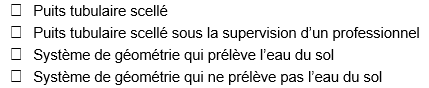 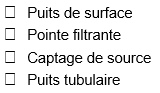 Capacité de pompage recherchée (En mètre cube par jour) :	Situé dans une zone inondable ?	Récurrence de débordement 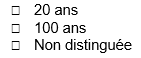 Oui 	NonSitué dans la rive d’un cours d’eau ? :OuiNondistance, en mètre, entre l’ouvrage de prélèvement d’eau projeté et les éléments suivants : (Ne s’applique pas aux systèmes de géothermie SANS prélèvement d’eau)N/A Système étanche de traitement 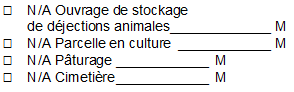 des eaux usées 	MN/A Système non étanche de traitement des eaux usées 	MN/A Aire de compostage	MN/A Installation d’élevage	MDate du début des travaux :	Date prévue pour la fin des travaux : 	Valeur déclarée :	$ Plan de localisation fourni montrant les éléments étanches et non étanches de toute l’installation septique et de toute parcelle de terrain en culture dans un rayon de 30, du puits et projetéOuiNonDÉCLARATION Je soussigné(e), _______________________________ certifie que les renseignements donnés dans le présent document sont, à tous égards, vrais, exacts et complets. Signature du propriétaire ou représentant autorisé : 	Date : 	Réservé à la municipalitéCoût du permis :  		Réservé à la municipalitéCoût du permis :  		Réservé à la municipalitéCoût du permis :  		La présente demande de permis a été :Approuvéele La présente demande de permis a été :Refuséele Raison du refus :Raison du refus :Raison du refus :Signature du fonctionnaire responsable :Signature du fonctionnaire responsable :Signature du fonctionnaire responsable :Visite du terrain :Date : Date : Remarques : Remarques : Remarques : 